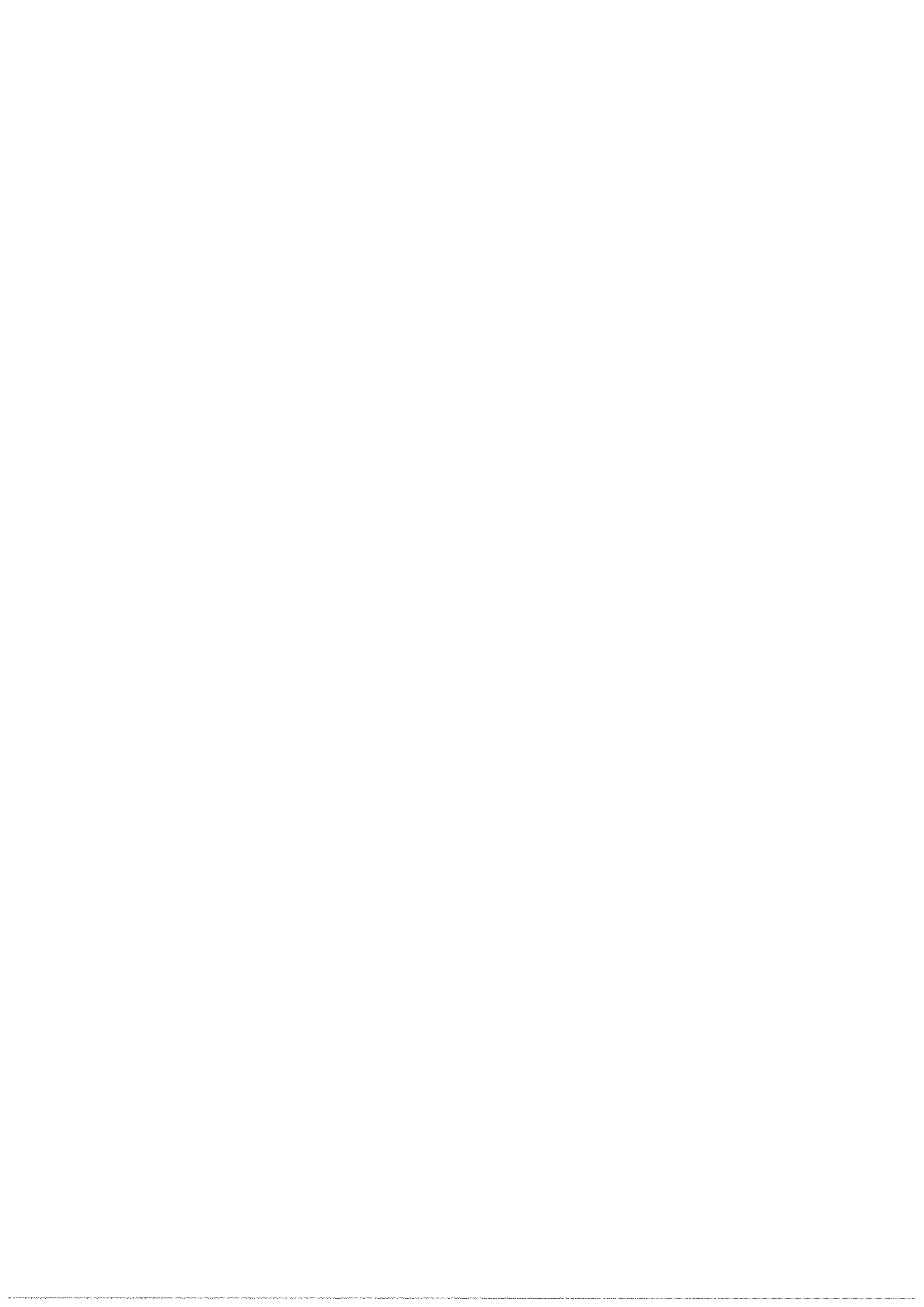 HVI INFORMÁCIÓKHVI INFORMÁCIÓKHVI INFORMÁCIÓKHVI INFORMÁCIÓKHVI INFORMÁCIÓKPUSZTAVACS KÖZSÉGI ÖNKORMÁNYZAT2378 Pusztavacs, Béke Tér 10PUSZTAVACS KÖZSÉGI ÖNKORMÁNYZAT2378 Pusztavacs, Béke Tér 10PUSZTAVACS KÖZSÉGI ÖNKORMÁNYZAT2378 Pusztavacs, Béke Tér 10PUSZTAVACS KÖZSÉGI ÖNKORMÁNYZAT2378 Pusztavacs, Béke Tér 10PUSZTAVACS KÖZSÉGI ÖNKORMÁNYZAT2378 Pusztavacs, Béke Tér 10MunkatársakNévNévElérhetőségElérhetőségHVI vezetőGöndörné Frajka GabriellaGöndörné Frajka GabriellaTelefon: 06-29/315-101Email:jegyzo@pusztavacs.huTelefon: 06-29/315-101Email:jegyzo@pusztavacs.huMunkatársSzikora LászlónéSzikora LászlónéTelefon: 06-29/315-101/44Email:anyakonyv@pusztavacs.huTelefon: 06-29/315-101/44Email:anyakonyv@pusztavacs.huHVB INFORMÁCIÓKHVB INFORMÁCIÓKMUNKATÁRSMUNKATÁRSMUNKATÁRSNÉVNÉVELÉRHETŐSÉGElnökElnökElnökNagyné Lukács MáriaNagyné Lukács MáriaTelefon: 06-29/315-101 Email:pusztavacs@pusztavacs.huElnök-helyettesElnök-helyettesElnök-helyettesSeprűs József GábornéSeprűs József GábornéTelefon: 06-29/315-101pusztavacs@pusztavacs.huVálasztott tagVálasztott tagVálasztott tagBátki-Hank AnasztáziaBátki-Hank AnasztáziaTelefon: 06-29/315-101pusztavacs@pusztavacs.huVálasztott tagVálasztott tagVálasztott tagBaniczkiné Gubicza JuditBaniczkiné Gubicza JuditTelefon: 06-29/315-101 Email:pusztavacs@pusztavacs.huVálasztott tagVálasztott tagVálasztott tagKrizsán BalázsKrizsán BalázsTelefon: 06-29/315-101pusztavacs@pusztavacs.huVálasztott póttagVálasztott póttagVálasztott póttagSzikora LászlóSzikora LászlóTelefon: 06-29/315-101pusztavacs@pusztavacs.huVálasztott póttagVálasztott póttagVálasztott póttagHlacsok KláraHlacsok KláraTelefon: 06-29/315-101pusztavacs@pusztavacs.hu